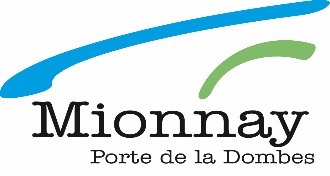 	Association :       	Représentée par :      DEMANDE DE COMMUNICATIONLa Mairie se réserve le droit de fixer les dates de passage en fonction des demandes et de modifier si besoin le texte.Site Internet www.mionnay.fr Intégration de l’événement à l’agenda du site Publication d’un article dans les actualités (joindre à la demande le texte + visuel par email à mairie@mionnay.fr).Page Facebook de Mionnay Création d’une publication sur la page Facebook (joindre à cette demande le texte + visuel par email à mairie@mionnay.fr).PanneauPocket Diffusion d’une information sur Panneau PocketPanneau d’affichage (sur les 8 jours précédant l’événement)
(18 caractères, espace compris, sur 6 lignes) TEXTE : Communauté de Communes de la Dombes Demande de communication par la Communauté de Communes de la Dombes : site internet www.ccdombes.fr, page Facebook, panneaux lumineux, …
(joindre à cette demande le texte + visuel par email à mairie@mionnay.fr).Nom de la Manifestation :     .Date de l’évènement :Le   /  /      à    h  Date de réception de la demande de communication en Mairie :   /  /    